Муниципальное автономное общеобразовательное учреждение«Средняя общеобразовательная школа № 3» города Когалыма(МАОУ «Средняя школа № 3»)ПРИКАЗ«02» сентября 2021 г.								№   567 Об утверждении плана мероприятий (дорожной карты) перехода на обновленные федеральные государственные образовательные стандарты начального общего образования и основного общего образования         На основании ст.29 Федерального закона от 29.12.2012 г. №273-ФЗ «Об образовании в Российской Федерации», в соответствии с приказами Министерства Просвещения РФ от 31.05.2021 № 286 «Об утверждении федерального государственного образовательного стандарта начального общего образования», № 287 «Об утверждении федерального государственного образовательного стандарта основного общего образования»,  приказа Управления образования от 01.09.2021 №11-Пр-567 «О решениях августовского совещания педагогических работников образовательных организаций г. Когалыма», с целью организационно-методического сопровождения введения обновленных федеральных государственных образовательных стандартов начального общего образования и основного общего образования в общеобразовательных организациях города Когалыма ПРИКАЗЫВАЮ:Утвердить дорожную карту перехода на новые ФГОС начального и основного общего образования (Приложение 1).Заместителям директора по УВР А.А. Миненок и Д.В. Юмашевой ознакомить участников образовательного процесса с обновленными ФГОС НОО и ФГОС ООО в срок до 15.09.2021 года.Заместителю директора по УВР О.Р. Шамаевой ознакомить с дорожной картой перехода на новые ФГОС начального и основного общего образования участников образовательных отношений в срок до 15.09.2021 года.Ответственной за сайт М.С. Сафиной опубликовать настоящий приказ на сайте МАОУ «Средняя школа №3» в срок до 15.09.2021 года.Контроль исполнения приказа оставляю за собой.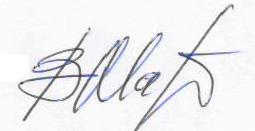 Директор МАОУ «Средняя школа №3» 	В.М. МаренюкПриложение 1 к Приказу от 02.09.2021 г. №567 Дорожная карта мероприятий по обеспечению перехода на новые ФГОС НОО, ФГОС ОООв МАОУ «Средняя школа №3» на 2021–2027 уч.г.г.№ п/пМероприятияСроки исполненияОтветствен ныеРезультат1. Организационное обеспечение постепенного перехода на обучение по новым ФГОС НОО и ФГОС ООО1. Организационное обеспечение постепенного перехода на обучение по новым ФГОС НОО и ФГОС ООО1. Организационное обеспечение постепенного перехода на обучение по новым ФГОС НОО и ФГОС ООО1. Организационное обеспечение постепенного перехода на обучение по новым ФГОС НОО и ФГОС ООО1. Организационное обеспечение постепенного перехода на обучение по новым ФГОС НОО и ФГОС ООО1Создание рабочей группы пообеспечению перехода на новые ФГОС НОО и ФГОС ОООСентябрь 2021 годаДиректорПриказ о создании рабочих групп пообеспечению перехода на ФГОС НОО и ФГОС ОООРабочая группа по обеспечению перехода на ФГОС НОО.Рабочая группа по обеспечению перехода на ФГОС ООО2Проведение общешкольного родительского собрания,посвященного постепенному переходу на новые ФГОС НОО и ООО за период 2022–2027 уч.г.г.Апрель 2022 годаДиректор, зам.директо ра по УВР (ВР)Протокол общешкольного родительского собрания, посвященного постепенному переходу на новые ФГОС НОО и ООО за период 2022–2027 годов3Проведение классныхродительских собраний в 1-х классах, посвященныхобучению по новым ФГОС НООМай, ежегодно с2022 годаЗам.директо ра по УВР, ВР, кл. руководител и 1 кл.Протоколы классных родительскихсобраний в 1-х классах, посвященных обучению по новым ФГОС НОО4Проведение классныхродительских собраний в 5-х классах, посвященных переходу на новые ФГОС ОООМай, ежегодно, 2022–2024 годыЗам.директо ра по УВР, ВР, кл. руководител и 5 кл.Протоколы классных родительскихсобраний в 5-х классах, посвященных переходу на новые ФГОС ООО5Проведение просветительских мероприятий, направленных на повышение компетентностипедагогов образовательной организации и родителей обучающихсяЕжегодно, в течениеучебного года в соответствии с графикомЗам.директо ра по УВР, ВРАналитические отчеты замдиректора по УВР и ВР о проведенныхпросветительских мероприятиях Пакет информационно-методических материаловРазделы на сайте ОО6Анализ имеющихся вобразовательной организации условий и ресурсногообеспечения реализации образовательных программНОО и ООО в соответствии с требованиями новых ФГОС НОО и ОООСентябрь  2021 годаДиректор, Зам.директо ра по УВРАналитическая записка об оценке условий образовательной организации с учетом требований новых ФГОС НОО и ООО7Анализ соответствияматериально-технической базы образовательнойорганизации для реализации ООП НОО и ООО действующим санитарным ипротивопожарным нормам, нормам охраны трудаСентябрь  2021 –июнь 2022 годаДиректор, Зам.директо ра по АХЧ, УВРАналитическая записка об оценкематериально-технической базы реализации ООП НОО и ООО, приведение ее всоответствие с требованиями новых ФГОС НОО и ООО8Комплектование библиотеки УМК по всем предметамучебных планов для реализации новых ФГОС НОО и ООО всоответствии с Федеральным перечнем учебниковЕжегодно до 1 сентября2022–2027годовЗав.библиотеко й,Зам.директо ра по УВРНаличие утвержденного и обоснованного списка учебников для реализации новых ФГОС НОО и ООО.Формирование ежегодной заявки на обеспечение образовательнойорганизации учебниками в соответствии с Федеральным перечнем учебников9Разработка и реализация системы мониторингаобразовательных потребностей (запросов) обучающихся иродителей (законных представителей) дляпроектирования учебных планов НОО и ООО в части,формируемой участникамиобразовательных отношений, и планов внеурочнойдеятельности НОО и ОООдекабрь 2021 – март 2022годаЗам.директо ра по УВР, ВРАналитическая справка замдиректора по УВР.Аналитическая справка замдиректора по ВР10Обеспечение координации сетевого взаимодействияучастников образовательных отношений по реализации ООП НОО и ООО в рамках перехода на новые ФГОС НОО и ОООВ течение всего периода 2021–2027 годовДиректор, Зам.директо ра по УВР, ВРПакет документов по сетевому взаимодействию11Организация работы по психолого-педагогическому сопровождению постепенного перехода на обучение по новым ФГОС НОО и ФГОС ОООВ течение 2022 года Педагог психологПланы работы педагога-психолога  2. Нормативное обеспечение постепенного перехода на обучение по новым ФГОС НОО и ФГОС ООО2. Нормативное обеспечение постепенного перехода на обучение по новым ФГОС НОО и ФГОС ООО2. Нормативное обеспечение постепенного перехода на обучение по новым ФГОС НОО и ФГОС ООО2. Нормативное обеспечение постепенного перехода на обучение по новым ФГОС НОО и ФГОС ООО2. Нормативное обеспечение постепенного перехода на обучение по новым ФГОС НОО и ФГОС ООО13Формирование банка данных нормативно-правовыхдокументов федерального,регионального, муниципального уровней, обеспечивающихпереход на новые ФГОС НОО и ФГОС ОООВ течение всего периодаДиректорБанк данных нормативно-правовыхдокументов федерального, регионального, муниципального уровней,обеспечивающих реализацию ФГОС НОО и ФГОС ООО14Изучение документовфедерального, регионального уровня, регламентирующихвведение ФГОС ОООВ течение всего периодаДиректор, Зам.директо ра по УВР, ВР,педагогиЛисты ознакомления с документами федерального, регионального уровня, регламентирующими введение ФГОС ООО15Внесение изменений в программу развитияобразовательной организацииСентябрь 2022  годаДиректорПриказ о внесении изменений в программу развития образовательной организации16Внесение изменений и дополнений в Уставобразовательной организации (при необходимости)До 01.09.2022ДиректорУстав образовательной организации17Разработка приказов, локальных актов, регламентирующихвведение ФГОС НОО и ФГОС ОООАвгуст  2021 – январь2022 годаДиректор, зам.директо ра по УВРПриказы, локальные акты,регламентирующие переход на новые ФГОС НОО и ФГОС ООО18Приведение в соответствие с требованиями новых ФГОС НОО и ООО должностных инструкций работниковобразовательной организацииДо 01.09.2022ДиректорДолжностные инструкции19Разработка на основе примерной основной образовательной программы НОО основнойобразовательной программы НОО образовательной организации, в том числерабочей программы воспитания, календарного планавоспитательной работы,программы формирования УУД, в соответствии с требованиями новых ФГОС НООДо 01.05.2022Директор, Зам.директо ра по УВР, ВРПротоколы заседаний рабочей группы по разработке основной образовательной программыНОО.Основная образовательная программа НОО, в том числе рабочая программа воспитания, календарный планвоспитательной работы, программа формирования УУД20Разработка на основе примерной основной образовательной программы ООО основнойобразовательной программы ООО образовательной организации, в том числерабочей программы воспитания, календарного планавоспитательной работы,программы формирования УУД в соответствии с требованиями новых ФГОС ОООДо 01.05.2022Директор, Зам.директо ра по УВР, ВРПротоколы заседаний рабочей группы по разработке основной образовательной программыООО.Основная образовательная программа ООО, в том числе рабочая программа воспитания, календарный планвоспитательной работы,программа формирования УУД21Утверждение основныхобразовательных программ НОО и ООО, в том числерабочей программы воспитания, календарных плановвоспитательной работы, программ формирования УУД на заседании педагогического советаДо 01.09.2022ДиректорПротокол заседанияпедагогического совета.Приказ об утверждении образовательных программ НОО и ООО, в том числерабочей программы воспитания,календарных планов воспитательной работы, программ формирования УУД22Разработка учебных планов, планов внеурочнойдеятельности для 1-х и 5-хклассов по новым ФГОС НОО и ООО на 2022/23 учебный годДо 30 мая2022 годаДиректор, Зам.директо ра по УВР, ВРУчебный план НОО. Учебный план ООО.План внеурочной деятельности НОО. План внеурочной деятельности ООО23Разработка учебных планов, планов внеурочнойдеятельности для 1–2-х и 5–6-х классов по новым ФГОС НОО и ООО на 2023/24 учебный годДо 30 мая2023 годаДиректор, Зам.директо ра по УВР, ВРУчебный план НОО. Учебный план ООО.План внеурочной деятельности НОО. План внеурочной деятельности ООО24Разработка учебных планов, планов внеурочнойдеятельности для 1–3-х и 5–7-х классов по новым ФГОС НОО и ООО на 2024/25 учебный годДо 30 мая2024 годаДиректор, Зам.директо ра по УВР, ВРУчебный план НОО. Учебный план ООО.План внеурочной деятельности НОО. План внеурочной деятельности ООО25Разработка учебных планов, планов внеурочнойдеятельности для 1–4-х и 5–8-х классов по новым ФГОС НОО и ООО на 2025/26 учебный годДо 30 мая2025 годаДиректор, Зам.директо ра по УВР, ВРУчебный план НОО. Учебный план ООО.План внеурочной деятельности НОО. План внеурочной деятельности ООО26Разработка учебного плана, плана внеурочнойдеятельности для 5–9-х классов по новому ФГОС ООО на 2026/27 учебный годДо 30 мая2026 годаДиректор, Зам.директо ра по УВР, ВРУчебный план ООО.План внеурочной деятельности ООО27Разработка и утверждениерабочих программ педагогов по учебным предметам, учебным курсам (в том числе и внеурочной деятельности) и учебным модулям учебного плана для 1-х и 5-х классов на 2022/23 учебный год всоответствии с требованиями новых ФГОС НОО и ОООДо 31 августа2022 годаДиректор, Зам.директо ра по УВР, ВР,учителя, педагоги ДОРабочие программы педагогов по учебным предметам, учебным курсам (в том числе и внеурочной деятельности) и учебныммодулям учебного плана для 1-х и 5-х классов28Разработка и утверждениерабочих программ педагогов по учебным предметам, учебным курсам (в том числе и внеурочной деятельности) и учебным модулям учебного плана для 2-х и 6-х классов на 2023/24 учебный год всоответствии с требованиями новых ФГОС НОО и ОООДо 31 августа2023 годаДиректор, Зам.директо ра по УВР, ВР,учителя, педагоги ДОРабочие программы педагогов по учебным предметам, учебным курсам (в том числе и внеурочной деятельности) и учебныммодулям учебного плана для 2-х и 6-х классов29Разработка и утверждениерабочих программ педагогов по учебным предметам, учебным курсам (в том числе и внеурочной деятельности) и учебным модулям учебного плана для 3-х и 7-х классов на 2024/25 учебный год всоответствии с требованиями новых ФГОС НОО и ОООДо 31 августа2024 годаДиректор, Зам.директо ра по УВР, ВР,учителя, педагоги ДОРабочие программы педагогов по учебным предметам, учебным курсам (в том числе и внеурочной деятельности) и учебныммодулям учебного плана для 3-х и 7-х классов30Разработка и утверждениерабочих программ педагогов по учебным предметам, учебным курсам (в том числе и внеурочной деятельности) и учебным модулям учебного плана для 4-х и 8-х классов на 2025/26 учебный год всоответствии с требованиями новых ФГОС НОО и ОООДо 31 августа2025 годаДиректор, Зам.директо ра по УВР, ВР,учителя, педагоги ДОРабочие программы педагогов по учебным предметам, учебным курсам (в том числе и внеурочной деятельности) и учебныммодулям учебного плана для 4-х и 8-х классов31Разработка и утверждениерабочих программ педагогов по учебным предметам, учебным курсам (в том числе и внеурочной деятельности) и учебным модулям учебногоплана для 9-х классов на 2026/27 учебный год в соответствии с требованиями новых ФГОС НОО и ОООДо 31 августа2026 годаДиректор, Зам.директо ра по УВР, ВР,учителя, педагоги ДОРабочие программы педагогов по учебным предметам, учебным курсам (в том числе и внеурочной деятельности) и учебныммодулям учебного плана для 9-х классов32Утверждение списка УМК для уровней НОО и ОООЕжегодноДиректорПриказ об утверждении списка УМК для уровней НОО и ООО с приложениемданного списка33Внесение изменений в«Положение о формах, периодичности, порядке текущего контроляуспеваемости и промежуточной аттестации обучающихся» вчасти введения комплексного подхода к оценке результатов образования: предметных,метапредметных, личностных в соответствии с новыми ФГОС НОО и ОООДо 1 сентября2022 годаДиректор, Зам. директо ра по УВРПоложение о формах, периодичности, порядке текущего контроля успеваемости и промежуточной аттестацииобучающихся.Протокол педсовета об утверждении изменений в «Положение о формах, периодичности, порядке текущегоконтроля успеваемости и промежуточной аттестации обучающихся» в частивведения комплексного подхода к оценке результатов образования: предметных, метапредметных, личностных всоответствии с новыми ФГОС НОО и ООО.Приказ об утверждении изменений в«Положение о формах, периодичности, порядке текущего контроля успеваемости и промежуточной аттестацииобучающихся» в части введения комплексного подхода к оценкерезультатов образования: предметных, метапредметных, личностных всоответствии с новыми ФГОС НОО и ООО3. Методическое обеспечение постепенного перехода на обучение по новым ФГОС НОО и ФГОС ООО3. Методическое обеспечение постепенного перехода на обучение по новым ФГОС НОО и ФГОС ООО3. Методическое обеспечение постепенного перехода на обучение по новым ФГОС НОО и ФГОС ООО3. Методическое обеспечение постепенного перехода на обучение по новым ФГОС НОО и ФГОС ООО3. Методическое обеспечение постепенного перехода на обучение по новым ФГОС НОО и ФГОС ООО35Разработка плана методической работы, обеспечивающейсопровождение постепенного перехода на обучение по новым ФГОС НОО и ФГОС ОООДо 1 сентября2022 годаДиректор, Зам.директо ра по УВР, рук. ШМОПлан методической работы. Приказ об утверждении плана методической работы36Корректировка планаметодических семинаров внутришкольного повышения квалификации педагогических работников образовательной организации с ориентацией на проблемы перехода на ФГОСИюнь, ежегодно с 2022 по 2026годыЗам.директо ра по УВР, рук. ШМОПлан методических семинаров внутришко льного повышения квалификациипедагогических работников образовательной организацииНОО и ООО37Изучение нормативныхдокументов по переходу на новые ФГОС НОО и ФГОС ООО педагогическим коллективомВ течение учебного года в соответствии с планами ШМО, ежегодно с 2021по 2026 годыЗам.директо ра по УВР, рук. ШМОПланы работы ШМО. Протоколы заседаний ШМО38Обеспечение консультационной методической поддержкипедагогов по вопросамреализации ООП НОО и ООО по новым ФГОС НОО и ОООВ течение всего периода с 2021по 2027 годыЗам.директо ра по УВР, рук. ШМОПлан работы методического совета образовательной организации.Планы работы ШМО.Аналитическая справка замдиректора по УВР39Организация работы попсихолого-педагогическомусопровождению постепенного перехода на обучение по новым ФГОС НОО и ФГОС ОООВ течение всего периода с 2021по 2027 годыЗам.директо ра по УВР, педагог-психологПлан работы педагога-психолога.Аналитическая справка замдиректора по УВР40Формирование пакетаметодических материалов по теме реализации ООП НОО по новому ФГОС НООВ течение всего периода с 2021по 2027 годыЗам.директо ра по УВР, рук. ШМОПакет методических материалов по теме реализации ООП НОО по новому ФГОС НОО41Формирование пакетаметодических материалов по теме реализации ООП ООО по новому ФГОС ОООВ течение всего периода с 2021по 2027 годыЗам.директо ра по УВР, рук. ШМОПакет методических материалов по теме реализации ООП ООО по новому ФГОС ООО42Формирование плана ВШК вусловиях постепенного перехода на новые ФГОС НОО и ООО и реализации ООП НОО и ООО по новым ФГОС НОО и ОООДо 1 сентябряежегодно с 2022по 2026 годыЗам.директо ра по УВРПлан ВШК на учебный год.Аналитические справки по итогам ВШК43Формирование плана функционирования ВСОКО вусловиях постепенного перехода на новые ФГОС НОО и ООО и реализации ООП НОО и ООО по новым ФГОС НОО и ОООДо 1 сентябряежегодно с 2022по 2026 годыЗам.директо ра по УВРПлан функционирования ВСОКО на учебный год.Аналитические справки по результатам ВСОКО4. Кадровое обеспечение постепенного перехода на обучение по новым ФГОС НОО и ФГОС ООО4. Кадровое обеспечение постепенного перехода на обучение по новым ФГОС НОО и ФГОС ООО4. Кадровое обеспечение постепенного перехода на обучение по новым ФГОС НОО и ФГОС ООО4. Кадровое обеспечение постепенного перехода на обучение по новым ФГОС НОО и ФГОС ООО4. Кадровое обеспечение постепенного перехода на обучение по новым ФГОС НОО и ФГОС ООО44Анализ кадрового обеспечения постепенного перехода на обучение по новым ФГОС НОО и ФГОС ОООДекабрь 2021 годаЗам.директ ора по УВРАналитическая справка замдиректора по УВР, приказы о комплектовании, тарификация45Диагностика образовательных потребностей ипрофессиональных затруднений педагогических работниковобразовательной организации в условиях постепенного перехода на обучение по новым ФГОС НОО и ФГОС ОООЯнварь 2022 года,ежегодно в период с 2022по 2027 годыЗам.директ ора по УВРАналитическая справка зам. директора по УВР46Поэтапная подготовка педагогических иуправленческих кадров к постепенному переходу наобучение по новым ФГОС НООЕжегодно в течение всего периода с 2021по 2027 годыЗам.директ ора по УВР, ВР, учителя и педагоги ДОПлан курсовой подготовки с охватом в 100 процентов педагогических работников,реализующих ООП НОО и ООО.Аналитическая справка замдиректора по УВРи ФГОС ООО: разработка и реализация ежегодного плана- графика курсовойподготовки педагогическихработников, реализующих ООП НОО и ООО47Распределение учебнойнагрузки педагогов на учебный годДо 25 августа ежегодно в период с 2022по 2026 годыДиректор, Зам.директ ора по УВРПриказ об утверждении учебной нагрузки на учебный год5. Информационное обеспечение постепенного перехода на обучение по новым ФГОС НОО и ФГОС ООО5. Информационное обеспечение постепенного перехода на обучение по новым ФГОС НОО и ФГОС ООО5. Информационное обеспечение постепенного перехода на обучение по новым ФГОС НОО и ФГОС ООО5. Информационное обеспечение постепенного перехода на обучение по новым ФГОС НОО и ФГОС ООО5. Информационное обеспечение постепенного перехода на обучение по новым ФГОС НОО и ФГОС ООО48Размещение на сайтеобразовательной организации информационных материалов о постепенном переходе наобучение по новым ФГОС НОО и ФГОС ОООВ течение всего периода с 2022по 2027 годыЗам.директ ора по УВР,тех.специал истСайт образовательной организации Пакет информационно-методических материалов49Информирование родительской общественности о постепенном переходе на обучение по новым ФГОС НОО и ФГОС ОООЕжеквартально втечение всего периода с 2022по 2027 годыЗам.директ ора по УВР, ВР,тех.специал истСайт образовательной организации,страницы школы в социальных сетях, информационный стенд в холлеобразовательной организации50Изучение и формирование мнения родителей опостепенном переходе наобучение по новым ФГОС НОО и ФГОС ООО, представление результатовЕжеквартально в течение всего периода с 2022по 2027 годыЗам.директ ора по УВР, ВР,педагог- психолог,тех.специал истСайт образовательной организации,страницы школы в социальных сетях, информационный стенд в холлеобразовательной организации.Аналитические справки заместителейдиректора по УВР, ВР, педагога-психолога51Информирование о нормативно- правовом, программном,кадровом, материально-техническом и финансовом обеспечении постепенногоперехода на обучение по новым ФГОС НОО и ФГОС ОООЕжеквартально втечение всего периода с 2022по 2027 годыЗам.директ ора по УВР, ВР,тех.специал истСайт образовательной организации,страницы школы в социальных сетях, информационный стенд в холлеобразовательной организации6. Материально-техническое обеспечение постепенного перехода на обучение по новым ФГОС НОО и ФГОС ООО6. Материально-техническое обеспечение постепенного перехода на обучение по новым ФГОС НОО и ФГОС ООО6. Материально-техническое обеспечение постепенного перехода на обучение по новым ФГОС НОО и ФГОС ООО6. Материально-техническое обеспечение постепенного перехода на обучение по новым ФГОС НОО и ФГОС ООО6. Материально-техническое обеспечение постепенного перехода на обучение по новым ФГОС НОО и ФГОС ООО52Оснащение ЭОРв течение всего периода с 2021по 2027 годыДиректор, Зам.директ ора по АХЧОснащение ЭОР, наличие информации на сайте образовательной организации7. Финансово-экономическое обеспечение постепенного перехода на обучение по новым ФГОС НОО и ФГОС ООО7. Финансово-экономическое обеспечение постепенного перехода на обучение по новым ФГОС НОО и ФГОС ООО7. Финансово-экономическое обеспечение постепенного перехода на обучение по новым ФГОС НОО и ФГОС ООО7. Финансово-экономическое обеспечение постепенного перехода на обучение по новым ФГОС НОО и ФГОС ООО7. Финансово-экономическое обеспечение постепенного перехода на обучение по новым ФГОС НОО и ФГОС ООО53План финансово- хозяйственной деятельностив течение всего периода с 2022по 2027 годыДиректор, тех. специалистНаличие документа на Сайте образовательной организации